SISTEMA DE AGUA POTABLE Y ALCANTARILLADO DE LEÓNRELACIÓN DE ESQUEMAS BURSÁTILES Y DE COBERTURAS FINANCIERAS 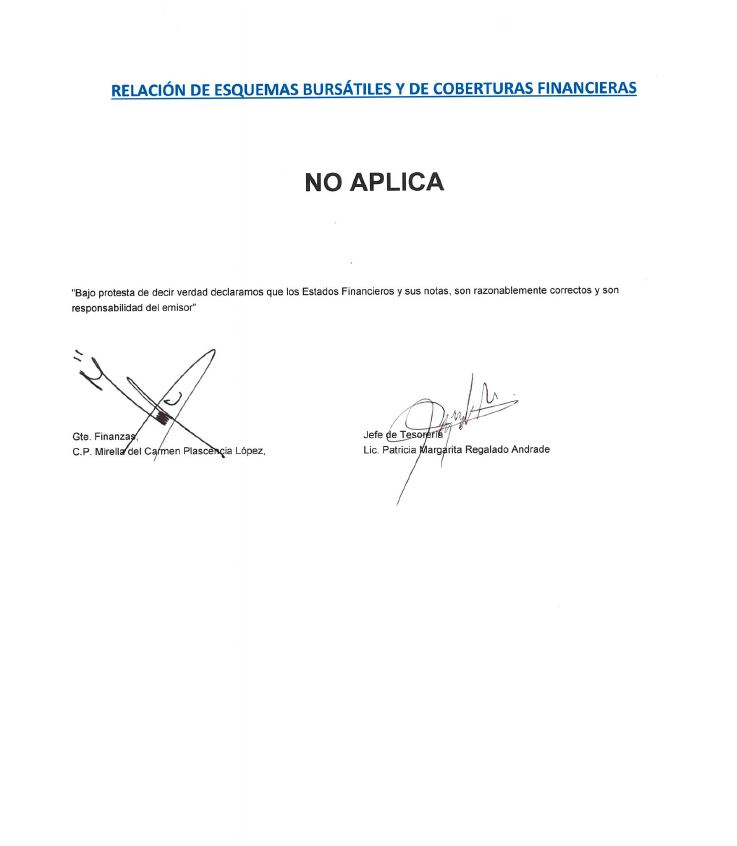 